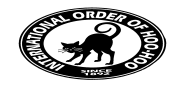 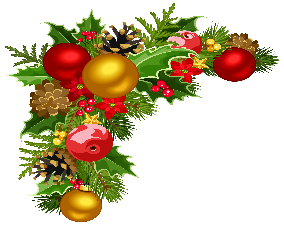 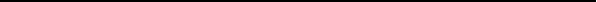 Far  Club 261 Club 265Supporters  These are the people and businesses who allow the charitable functions of the club – Make a point of supporting themBack PageOffice BearersPartnersBusinessPhonePhoneEmailPresidentVice PresidentActing SecretaryJohnRankineGlenda912314055 10310419 721 938rankinej@bigpond.net.auTreasurerJohnDaySue975054035 22550418 181 086john.day@hyne.com.auService ProjectsRickWadesonTeresa990584095 47700418 276 709rick@paylesstimbers.com.auFellowship ProgramRayLamariSusan975120419 022 683ray.lamari@bigpond.com.auDirector NewslettersJohnRankine912314055 10310419 721 938john@rankinetimber.com.auGurdonTerryGaytonDonna975074055 10310418 770 689rankinetimber@bigpond.com.auPast PresidentsRobert SpillerBarbara1002800407 801 466rjspiller@icloud.comRankine1016840417 621 234Lachlan,rankine@gmail.comMembersDaleLindy912184055 10310418 770 615daleferg@bigpond.net.auBruceAllenBrigitta1000800419 675 556bruceallen17@bigpond.comJeffMacDonaldCindy988784095 47700437 954 758jeff@paylesstimbers.com.auTrevorRyanJenny912320421 341 534tandjryan31@dodo.com.auRicGrullisTabatha1017670438 769 591mrandmrsgrullis@gmail.comAlanSutton0428 375 533alan.sutton@tgt.com.auOffice BearersPartnersPresidentBrendanJorgensenNadine1010934779 08770417 129 195TreasurerJohnGeaney912394725 52600403 262 621jgeaney@bigrivergroup.com.auSecretaryMarkSpenceLyn971174725 57440417 626 661mark@awardfencing.com.auMembersJohnHotschiltKath971964779 08770408 785 034johnhotschilt@gmail.comAllanRobertsonJo1010924774 20980417 043 048alan@iti.net.auThomasBelgroveBree1017634759 15000419 976 280thomasbelgrove@kennards.com.auAlastair Mackay Transport       Alistair & Carleyadmin@amtransport.com.auAutobarn                Shane Moessales@cairns.autobarn.com.ausales1@cairns.autobarn.com.auAutobarn                Shane Moessales@cairns.autobarn.com.ausales1@cairns.autobarn.com.auBrothers World of Entertainment - Shane Fitzgeraldgm@brotherscairns.com.auBrothers World of Entertainment - Shane Fitzgeraldgm@brotherscairns.com.au Hardware                       Craig Donnellycdonnelly@cairnshardware.com.auCotton Club                      Dom Daviesdom@thewoolshed.com.auCotton Club                      Dom Daviesdom@thewoolshed.com.auDale & Lindy                     Dale Fergusondaleferg@bigpond.net.auDale & Lindy                     Dale Fergusondaleferg@bigpond.net.auDale & Meyers                           Curley Tatnellcurlyt@dtmtimber.com.auFreedom Furniture     Michelle ValenteFreedom Furniture     Michelle ValenteForest One Pty Ltd                          Forest One Pty Ltd                          Dale & Meyers                           Curley Tatnellcurlyt@dtmtimber.com.aumanager@freedomcairns.com.auHalpin Partners                         Darren Halpindarren@halpinpartners.com.auHume Doors & Timber        Mark Lilliemlillie@humedoorsqld.com.auHume Doors & Timber        Mark Lilliemlillie@humedoorsqld.com.auHyne Timber                                    john.day@hyne.com.auHyne Timber                                    john.day@hyne.com.auHyne Timber (Maryborough)         Peter HynePeter.hyne@hyne.com.au ITI                     Matt Partridgemattp@iti.net.auITI                     Matt Partridgemattp@iti.net.auJM Johnston Pty Ltd                      John Rankinejohn@rankinetimber.com.auJM Johnston Pty Ltd                      John Rankinejohn@rankinetimber.com.auKoppers Wood Products          John HampsonJohn.hampson@koppers.com.auLyndons Pty Ltd             Jarviswarwick@lyndons.com.au          Lyndons Pty Ltd             Jarviswarwick@lyndons.com.au          Multinail Aust Pty Ltd                     Trent Taylortrent.taylor@multinail.comfred.hole@multinail.comMultinail Aust Pty Ltd                     Trent Taylortrent.taylor@multinail.comfred.hole@multinail.comNQ Container Services            Ian Hockingaccounts@nqcontainers.com.auPayless Timbers        Jeff MacDonaldjeff@paylesstimbers.com.auPayless Timbers        Jeff MacDonaldjeff@paylesstimbers.com.auSimmonds Lumber                       Brett Beanlandbrett.beanland@simmondsgroup.com.au Simmonds Lumber                       Brett Beanlandbrett.beanland@simmondsgroup.com.au Ravenshoe Timbers                Doug Simms ravenshoetimbers@bigpond.comTarmac Qld Pty Ltd         Tim Hoadsontim@tarmac.com.auTarmac Qld Pty Ltd         Tim Hoadsontim@tarmac.com.auToll Transport                                Peter MarczukPeter.marczuk@tollgroup.comToll Transport                                Peter MarczukPeter.marczuk@tollgroup.comWade Sawmills                        Marion Wademarionwade@wadesawmill.com.au Timbers           Ray LamariRay.lamari@bigpond.com.au Timbers           Ray LamariRay.lamari@bigpond.com.au